Ironing Photo Instructions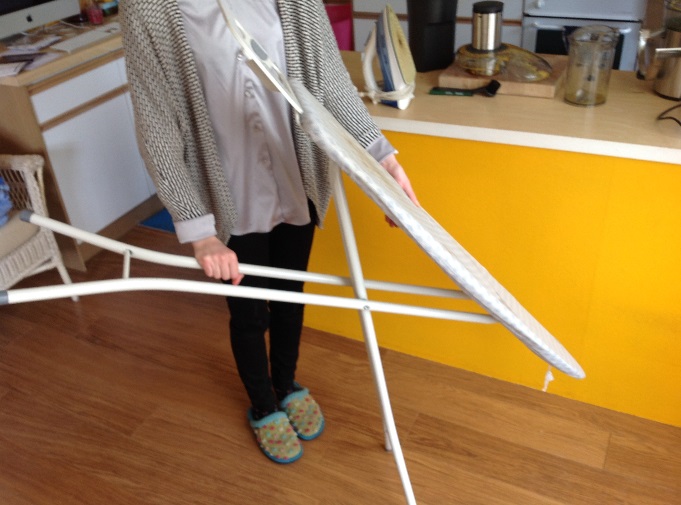 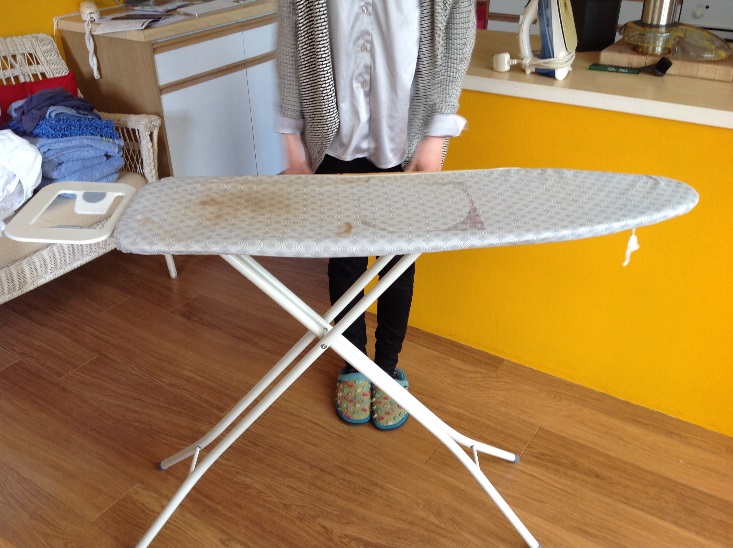 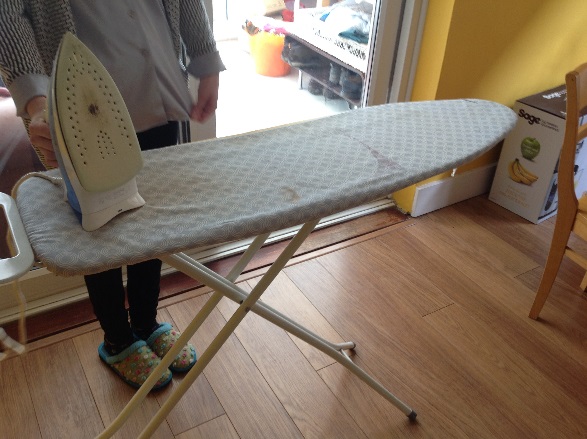 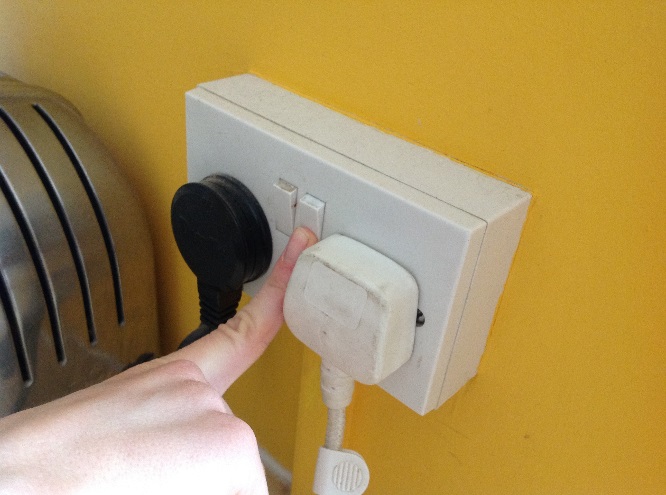 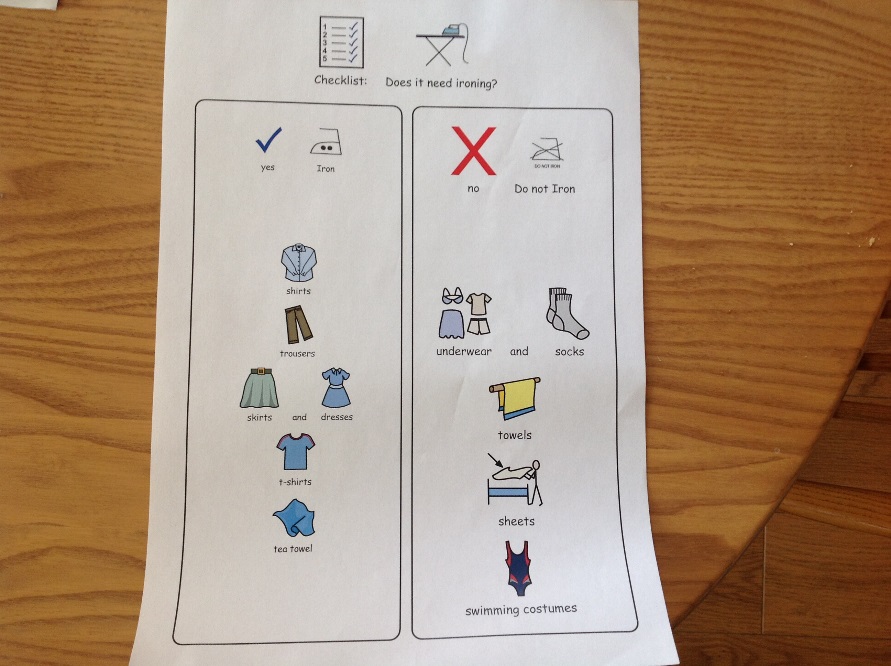 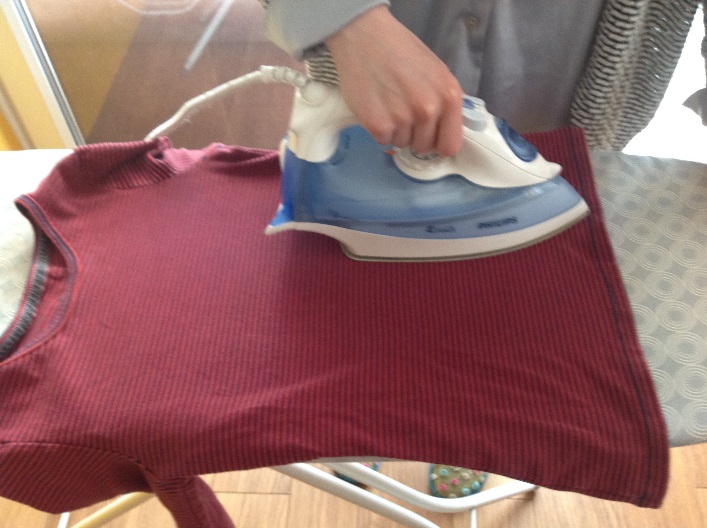 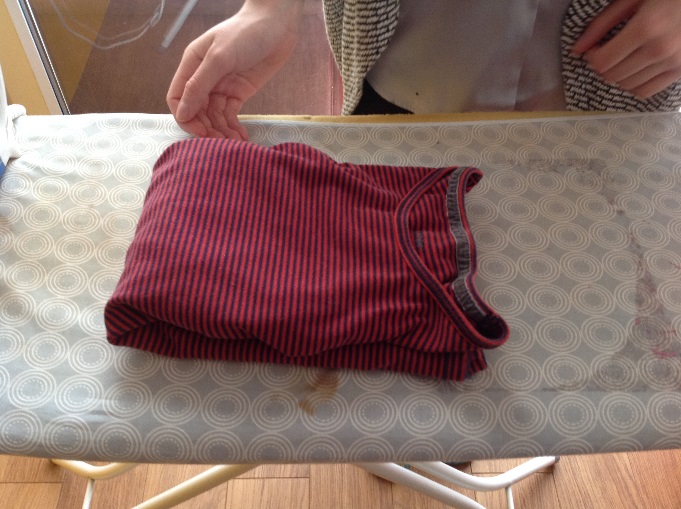 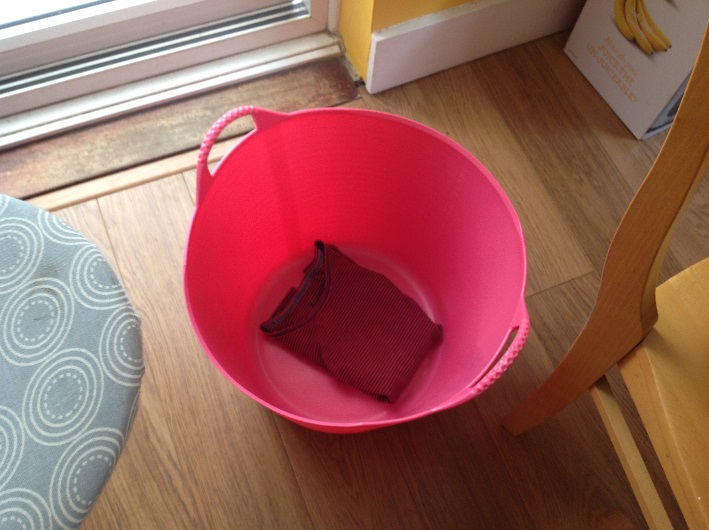 